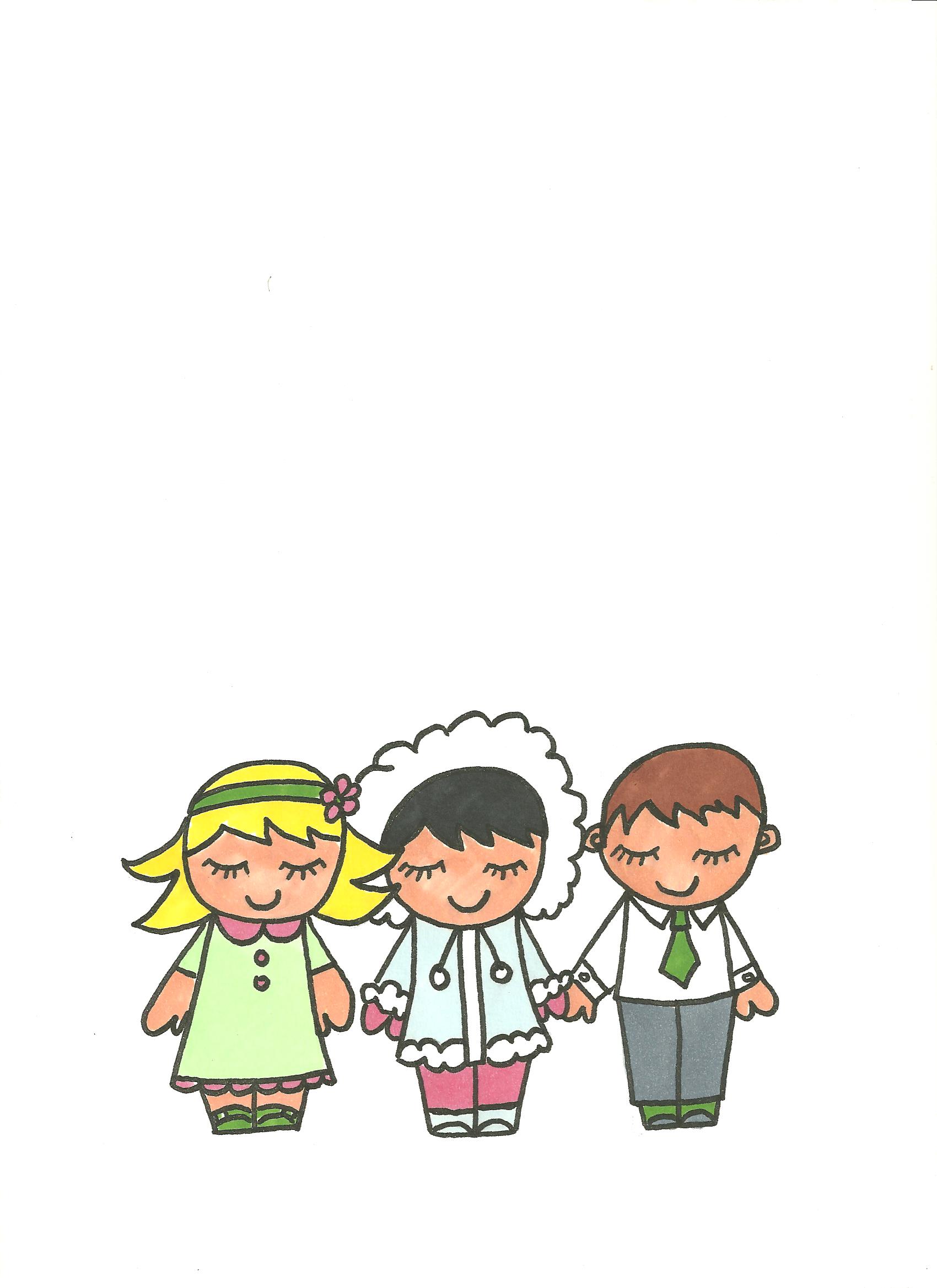 PrayersGod Made Little Babies	God made the little babies	(fold arms, hold and rock baby)	who grow up just like me.	(stand on tip-toes)	He makes each little nose	(point to nose)	and eyes so they can see.	(point to eyes)	He makes them so they grow,	(squat)	grow,	(come up a little)	grow.	(stand tall)	God is so wonderful;	(point to heaven)	we do love him so!	(cross hands over heart)Angel of GodO Angel of God my guardian dear,to whom God’s love commits me here.Ever this day be at my side,to light and guard, to rule and guide.AmenJesus Loves the Little ChildrenJesus loves the little children,all the children of the world.Every colour, every race,all are covered by his grace.Two Little Eyes to Look To GodTwo little eyes to look to God,two little ears to hear His word.Two little feet to walk in His ways,hands to serve Him all my days.Let Us PrayLet us pray.Let us sit still.Let us think about how special we are.Thank you God for making me so very special.I am glad that I am me.Prayer ServiceALL:		Sign of the Cross.Song:		Good Morning Song.Teacher:	One day some mothers brought their children to Jesus.  They wanted him to say a prayer for them.  “Let the children come to me and do not stop them”, he said.  “The Kingdom of Heaven belongs to them”.(Based on Matt 19)God loves each one of us.  We are all special.  We are all different.We are glad that we are special and that God loves us.Response:	God our Father, thank you for loving me and for making me special.Teacher:	We are going to tell God how special we are.We are special at home … our families love us … they look after us.  We have fun with them.Response:	God our Father, thank you for loving me and for making me special.Teacher:	We are special at nursery … our teacher cares for us … she helps us do different things … we have friends … we play together … we have fun together.Response:	God our Father, thank you for loving me and for making me special.Teacher:	Let us pray.Thank you, God for making me so special.I am glad that I am me.AMENSongs and Nursery RhymesAt SchoolThank you God for each new day,in my school and in my play.Please be with me all day long,in every story, game and song.May all the happy things we do,make you Our Father happy too.This Is My HandThis is my hand, my hand will doa thousand loving things,loving things for you.And you will remember when I am tallthat once my hand was very small.This is my hand, my hand will doa thousand loving things,loving things for you.I’ve Got a BodyI’ve got a body,a very busy bodyand it goes everywhere with me.And on that bodyI’ve got a nose,and it goes everywhere with me.And I sniff sniff here (real sniffs!)sniff sniff theresniff sniff sniff sniff everywhere.	Chorus sung twice …I’ve got a body,a very busy bodyand it goes everywhere with me.And on that bodyI’ve got some hands,and they go everywhere with me.And I clap clap here (real claps!)clap clap thereclap clap clap clap everywhere.Siff sniff heresniff sniff theresniff sniff sniff sniff everywhere.		Chorus …And on that bodyI’ve got some feet,and they go everywhere with me.And I stamp stamp here (real stamps!)stamp stamp therestamp stamp stamp stamp everywhere.Clap clap hereclap clap thereclap clap clap clap everywhere.Sniff sniff heresniff sniff theresniff sniff sniff sniff everywhere.		Chorus …And on that bodyI’ve got some …..Good Morning Song(Tune: Skip to my Lou)Hello, how are you?Hello, how are you?Hello, how are you?How are you today?I’m fine, how about you?I’m fine, how about you?I’m fine, how about you?How are you today?Turn to your neighbours and shake their hands.Turn to your neighbours and shake their hands.Turn to your neighbours and shake their hands.How are you today?All About MeAll About MeFaithGod made meGod loves meI am unique and specialGod asks me to love othersValues / MoralityRespect for others in school and at homeSharingPoints for DiscussionThe uniqueness of each child:all different but specialappearancelikes and dislikescoping with feelings and emotionsChange:starting schoolleaving mothermaking new friendsPrayersGod Made Little BabiesAngel of GodJesus Loves the Little ChildrenTwo Little Eyes to Look to GodLet Us PrayPrayer ServiceSacred SpaceColoured clothCandlePhotographsChildren's BibleHand-printsChildren's Bible StoriesSuggested links with scripture:God Made Everything By Debra K Stuckey (based on Genesis 1-2) Published by Concordia Publishing HouseJesus and the Children By Andrew McDonough (based on Mark 10 and Luke 18)  Published by ZondervanThe Creation Story (See & Say) By Christina Goodings, illustrations by Melanie Mitchell  Published by Lion Hudson plcSongs & Nursery RhymesAt SchoolThis is My HandI've Got a BodyGood Morning SongBooksThe Owl BabiesBy Martin Waddell, illustrations by Patrick Benson  Published by Walker Books LtdISBN-10: 074454923XRingo the FlamingoBy Neil Griffiths, illustrations by Judith BlakePublished by Red Robin BooksISBN-10: 1908702028Links with FamilyPrayer Service